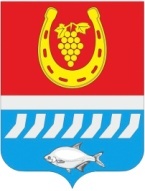 администрациЯ Цимлянского районаПОСТАНОВЛЕНИЕ__.01.2023                                       № ___                                                г. ЦимлянскО внесении изменений в постановлениеАдминистрации Цимлянского районаот 13.12.2018 № 929 «Об утверждении муниципальной программы Цимлянского района «Энергоэффективность и развитие энергетики»	В соответствии с постановлением Администрации Цимлянского района от 01.03.2018 № 101 «Об утверждении Порядка разработки, реализации и оценки эффективности муниципальных программ Цимлянского района», решением Собрания депутатов Цимлянского района от 22.12.2022 № 156 «О бюджете Цимлянского района на 2023 год и на плановый период 2024 и 2025 годов», Администрация Цимлянского районаПОСТАНОВЛЯЕТ:1. Внести в постановление Администрации Цимлянского района от 13.12.2018 № 929 «Об утверждении муниципальной программы Цимлянского района «Энергоэффективность и развитие энергетики» изменения, согласно приложению.2. Контроль за выполнением постановления возложить на заместителя главы Администрации Цимлянского района по строительству, ЖКХ и архитектуре Менгеля С.В.Глава АдминистрацииЦимлянского района                                                                        В.В. СветличныйПостановление вносит 
отдел строительства имуниципального хозяйстваПриложениек постановлениюАдминистрацииЦимлянского районаот __.01. 2023 № ___ИЗМЕНЕНИЯ,вносимые в постановление Администрации Цимлянского района от                13.12.2018 № 929 «Об утверждении муниципальной программы Цимлянского района «Энергоэффективность и развитие энергетики»»1. В приложении к постановлению строку «Ресурсное обеспечение муниципальной программы» раздела «Паспорт муниципальной программы Цимлянского района «Энергоэффективность и развитие энергетики» изложить в редакции:2. В приложении к постановлению строку «Ресурсное обеспечение муниципальной программы» раздела 1. «Паспорт подпрограммы «Энергосбережение и повышение энергетической эффективности» изложить в редакции: 3. В приложении к постановлению строку «Ресурсное обеспечение муниципальной программы» раздела 2. «Паспорт подпрограммы «Развитие и модернизация электрических сетей, включая сети уличного освещения» изложить в редакции: 4. Приложение № 3 к муниципальной программе Цимлянского района «Энергоэффективность и развитие энергетики» изложить в следующей редакции:«Приложение № 3 к муниципальной программе Цимлянского района «Энергоэффективность и развитие энергетики»Расходыбюджета Цимлянского района на реализацию муниципальной программы 
Цимлянского района «Энергоэффективность и развитие энергетики»5. Приложение № 4 к муниципальной программе Цимлянского района «Энергоэффективность и развитие энергетики» изложить в следующей редакции:«Приложение № 4         к муниципальной программе Цимлянского района«Энергоэффективность      и развитие энергетики»РАСХОДЫместного бюджета, федерального и областного бюджетов и внебюджетных источников на реализацию муниципальной программы Цимлянского района «Энергоэффективность и развитие энергетики»Управляющий делами                                                                                         А.В. Кулик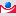 Ресурсное обеспечение Муниципальной  программы Цимлянского района–общий объем финансирования муниципальной программы составляет по годам:в 2019-2030 годах 2 939,5 тыс. рублей, в том числе:за счет средств местного бюджета – 2 939,5 тыс. рублей;за счет средств областного бюджета – 0,0 тыс. рублейвнебюджетные средства - 0,0 тыс.руб.В 2019 году – 160,0 тыс. рублейВ 2020 году – 537,7 тыс. рублейВ 2021 году – 429,5 тыс. рублейВ 2022 году – 632,3 тыс. рублейВ 2023 году – 80,0 тыс. рублейВ 2024 году – 300,0 тыс. рублейВ 2025 году – 300,0 тыс. рублейВ 2026 году – 100,0 тыс. рублейВ 2027 году – 100,0 тыс. рублейВ 2028 году – 100,0 тыс. рублейВ 2029 году – 100,0 тыс. рублейВ 2030 году – 100,0 тыс. рублейобъемы бюджета Цимлянского района для финансирования Программы носят прогнозный характер и подлежат ежегодной корректировке в соответствии с решением Собрания депутатов Цимлянского района о бюджете Цимлянского района на соответствующий финансовый год.Ресурсное обеспечение подпрограммы –общий объем финансирования муниципальной программы составляет по годам:в 2019-2030 годах 2 939,5 тыс. рублей, в том числе:за счет средств местного бюджета – 2 939,5 тыс. рублей;за счет средств областного бюджета – 0,0 тыс. рублейвнебюджетные средства- 0,0 тыс.руб.В 2019 году – 160,0 тыс. рублейВ 2020 году – 537,7 тыс. рублейВ 2021 году – 429,5 тыс. рублейВ 2022 году – 632,3 тыс. рублейВ 2023 году – 80,0 тыс. рублейВ 2024 году – 300,0 тыс. рублейВ 2025 году – 300,0 тыс. рублейВ 2026 году – 100,0 тыс. рублейВ 2027 году – 100,0 тыс. рублейВ 2028 году – 100,0 тыс. рублейВ 2029 году – 100,0 тыс. рублейВ 2030 году – 100,0 тыс. рублейобъемы средств бюджета Цимлянского района для финансирования Программы носят прогнозный характер и подлежат ежегодной корректировке в соответствии с решением Собрания депутатов Цимлянского района о бюджете Цимлянского района на соответствующий финансовый год.Ресурсное обеспечение подпрограммы –общий объем финансирования муниципальной программы составляет по годам:в 2019-2030 годах 0,0 тыс. рублей, в том числе:за счет средств местного бюджета –0,0 тыс. рублей;за счет средств областного бюджета – 0,0 тыс. рублейвнебюджетные средства - 0,0 тыс.руб.В 2019 году – 0,0 тыс. рублейВ 2020 году – 0,0 тыс. рублейВ 2021 году – 0,0 тыс. рублейВ 2022 году – 0,0 тыс. рублейВ 2023 году – 0,0 тыс. рублейВ 2024 году – 0,0 тыс. рублейВ 2025 году – 0,0 тыс. рублейВ 2026 году – 0,0 тыс. рублейВ 2027 году – 0,0 тыс. рублейВ 2028 году – 0,0 тыс. рублейВ 2029 году – 0,0 тыс. рублейВ 2030 году – 0,0 тыс. рублейобъемы средств бюджета Цимлянского района для финансирования Программы носят прогнозный характер и подлежат ежегодной корректировке в соответствии с  решением Собрания депутатов Цимлянского района о бюджете Цимлянского района на соответствующий финансовый год.Номер и наименование
подпрограммы, основного мероприятия, приоритетного основного мероприятия, приоритетного мероприятия, мероприятия ведомственной целевой программыОтветственный
исполнитель, соисполнитель, участникиКод бюджетной
классификации расходовКод бюджетной
классификации расходовКод бюджетной
классификации расходовКод бюджетной
классификации расходовОбъем расходов, всего
(тыс. рублей)в том числе по годам реализации муниципальной  программы в том числе по годам реализации муниципальной  программы в том числе по годам реализации муниципальной  программы в том числе по годам реализации муниципальной  программы в том числе по годам реализации муниципальной  программы в том числе по годам реализации муниципальной  программы в том числе по годам реализации муниципальной  программы в том числе по годам реализации муниципальной  программы в том числе по годам реализации муниципальной  программы в том числе по годам реализации муниципальной  программы в том числе по годам реализации муниципальной  программы в том числе по годам реализации муниципальной  программы Номер и наименование
подпрограммы, основного мероприятия, приоритетного основного мероприятия, приоритетного мероприятия, мероприятия ведомственной целевой программыОтветственный
исполнитель, соисполнитель, участникиГРБСРзПрЦСРВРОбъем расходов, всего
(тыс. рублей)20192020202120222023202420252026202720282029203012345678910111213141516171819Муниципальная программа  Цимлянского района «Энергоэф-фективность и развитие энергетики»Администрац-ия Цимлянского районаXXXX2939,5160,0537,7429,5632,380,0300,0300,0100,0100,0100,0100,0100,0Подпрограмма 1
«Энергосбережен-ие и
 повышение энергетической эффективности Цимлянского района» Всего,в том числе:XXXX2939,5160,0537,7429,5632,380,0300,0300,0100,0100,0100,0100,0100,0 ОМ1.1.Установка/замена приборов учета потребляемых энергоресурсов, в том числе приобретение, оплата выполнения необходимых проектных работ, предшествующих установке/замене МБУЗ  «Центральная районная больница»902090219100005906121451,8160,0230,0429,5632,30,00,00,00,00,00,00,00,0 ОМ1.1.Установка/замена приборов учета потребляемых энергоресурсов, в том числе приобретение, оплата выполнения необходимых проектных работ, предшествующих установке/замене МБУЗ  «Центральная районная больница»90209011910000590612500,00,00,00,00,00,00,00,0100,0100,0100,0100,0100,0 ОМ1.1.Установка/замена приборов учета потребляемых энергоресурсов, в том числе приобретение, оплата выполнения необходимых проектных работ, предшествующих установке/замене Отел культуры Администрации районаXXXX307,70,0307,70,00,00,00,00,00,00,00,00,00,0 ОМ1.1.Установка/замена приборов учета потребляемых энергоресурсов, в том числе приобретение, оплата выполнения необходимых проектных работ, предшествующих установке/замене Отдел образования Администрации районаXXXX0,00,00,00,00,00,00,00,00,00,00,00,00,0Администрация Цимлянского района90201131910099990244680,00,00,00,00,080,0300,0300,00,00,00,00,00,0ОМ 1.2. Приобретение 
энергосберегающ- его оборудования и материалов для бюджетных учрежденийМБУЗ  «Центральная районная больница»   XXX0,00,00,00,00,00,00,00,00,00,00,00,00,0ОМ 1.2. Приобретение 
энергосберегающ- его оборудования и материалов для бюджетных учрежденийОтел культуры Администрации района   XXX0,00,00,00,00,00,00,00,00,00,00,00,00,0ОМ 1.2. Приобретение 
энергосберегающ- его оборудования и материалов для бюджетных учрежденийОтдел образования Администрации района   XXX0,00,00,00,00,00,00,00,00,00,00,00,00,0Подпрограмма 2
«Развитие и 
модернизация электрических сетей, включая сети уличного освещения»Всего,в том числе:XXXX0,00,00,00,00,00,00,00,00,00,00,00,00,0ОМ. 2.1. Разработка проектно-сметной документации на реконструкцию объектов электрических сетей, реконструкция объектов электрических сетей, приобретение 
оборудования и материалов для развития и восстановления объектов электрических сетейАдминистрация Цимлянского района   XXX0,00,00,00,00,00,00,00,00,00,00,00,00,0ОМ 2.2. Разработка проектно-сметной документации на строительство и реконструкцию объектов электрических сетей наружного (уличного) освещения, строительство и реконструкция объектов электрических сетей наружного (уличного) освещения, приобретение 
оборудования и материалов для развития и восстановления объектов электрических сетей наружного (уличного) освещения  Администрация Цимлянского районаXXX0,00,00,00,00,00,00,00,00,00,00,00,00,0Наименова-ние
муниципальной программы, номер и наименование подпрограмм-мыИсточник финансир-ования
Объем расходов, всего(тыс. рублей)в том числе по годам реализации муниципальной программы в том числе по годам реализации муниципальной программы в том числе по годам реализации муниципальной программы в том числе по годам реализации муниципальной программы в том числе по годам реализации муниципальной программы в том числе по годам реализации муниципальной программы в том числе по годам реализации муниципальной программы в том числе по годам реализации муниципальной программы в том числе по годам реализации муниципальной программы в том числе по годам реализации муниципальной программы в том числе по годам реализации муниципальной программы в том числе по годам реализации муниципальной программы Наименова-ние
муниципальной программы, номер и наименование подпрограмм-мыИсточник финансир-ования
Объем расходов, всего(тыс. рублей)201920202021202220232024202520262027202820292030123456789101112131415Муниципальная программа Цимлянского района «Энергоэффект-ивность и развитие энергетики»всего2939,5160,0537,7429,5632,380,0300,0300,0100,0100,0100,0100,0100,0Муниципальная программа Цимлянского района «Энергоэффект-ивность и развитие энергетики»местный бюджет  2939,5160,0537,7429,5632,380,0300,0300,0100,0100,0100,0100,0100,0Муниципальная программа Цимлянского района «Энергоэффект-ивность и развитие энергетики»федеральн-ый бюджет0,00,00,00,00,00,00,00,00,00,00,00,00,0Муниципальная программа Цимлянского района «Энергоэффект-ивность и развитие энергетики»областной бюджет0,00,00,00,00,00,00,00,00,00,00,00,00,0Муниципальная программа Цимлянского района «Энергоэффект-ивность и развитие энергетики»внебюдже-тные источники0,00,00,00,00,00,00,00,00,00,00,00,00,0Подпрограмма 1
«Энергосбереж-ение и
 повышение энергетической эффективности»всего2939,5 160,0537,7429,5632,380,0300,0300,0100,0100,0100,0100,0100,0Подпрограмма 1
«Энергосбереж-ение и
 повышение энергетической эффективности»местный бюджет  2939,5160,0537,7429,5632,380,0300,0300,0100,0100,0100,0100,0100,0Подпрограмма 1
«Энергосбереж-ение и
 повышение энергетической эффективности»федеральн-ый бюджет0,00,00,00,00,00,00,00,00,00,00,00,00,0Подпрограмма 1
«Энергосбереж-ение и
 повышение энергетической эффективности»областной бюджет0,00,00,00,00,00,00,00,00,00,00,00,00,0Подпрограмма 1
«Энергосбереж-ение и
 повышение энергетической эффективности»внебюдже-тные источники0,00,00,00,00,00,00,00,00,00,00,00,00,0Подпрограмма 2
«Развитие и 
модернизация электрических сетей, включая сети уличного освещения»всего0,00,00,00,00,00,00,00,00,00,00,00,00,0Подпрограмма 2
«Развитие и 
модернизация электрических сетей, включая сети уличного освещения»местный бюджет  0,00,00,00,00,00,00,00,00,00,00,00,00,0Подпрограмма 2
«Развитие и 
модернизация электрических сетей, включая сети уличного освещения»федеральн-ый бюджет0,00,00,00,00,00,00,00,00,00,00,00,00,0Подпрограмма 2
«Развитие и 
модернизация электрических сетей, включая сети уличного освещения»областной бюджет0,00,00,00,00,00,00,00,00,00,00,00,00,0Подпрограмма 2
«Развитие и 
модернизация электрических сетей, включая сети уличного освещения»внебюдже-тные источники0,00,00,00,00,00,00,00,00,00,00,00,00,0